Предупреждаем о новом виде мошенничества  В последнее время жителям Тверской области поступают звонки на мобильные телефоны.  Граждан информируют о некой доплате к пенсии и просят прийти по конкретным адресам с паспортом, банковской карточкой и СНИЛС или сообщить сведения о банковском счете, для получения денег. Обращаем внимание, что ПФР не требует от получателей пенсии и других выплат информацию о реквизитах банковского счета для перечисления разовых доплат.  Рекомендуем гражданам проявлять бдительность, и при поступлении подобных звонков обращаться в территориальные органы ПФР по Тверской области.  Актуальная информация о выплатах, индексациях пенсии, перерасчетах, а также по другим вопросам, относящимся к компетенции ПФР, предоставляется в территориальных органах ПФР.Напоминаем номера телефонов «Горячей линии» Управления:- по г. Вышний Волочек и Вышневолоцкому району  (848233) 5 32 89,- по Спировскому району (848276) 2 16 85,- по Фировскому району (848239) 3 17 38.Номер телефона «Горячей линии» Отделения Пенсионного фонда Российской Федерации по Тверской области: 8-800-350-40-69.  Номера телефонов «Горячих линий» других территориальных органов Пенсионного фонда Тверской области размещены на странице Отделения на официальном сайте ПФР в разделе «Контакты и адреса» http://www.pfrf.ru/branches/tver/contacts/.Государственное учреждение – Управление ПФРв г. Вышнем Волочке и Вышневолоцком районе Тверской области (межрайонное).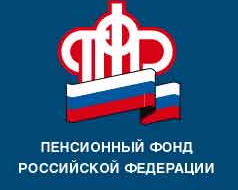 Пенсионный фонд Российской Федерациии н ф о р м и р у е т 